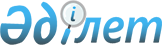 Об утверждении состава Консультативного комитета по агропромышленному комплексуРаспоряжение Коллегии Евразийской экономической комиссии от 19 декабря 2017 года № 192.
      1. Утвердить прилагаемый состав Консультативного комитета по агропромышленному комплексу.
      2. Настоящее распоряжение вступает в силу с даты вступления в силу Решения Коллегии Евразийской экономической комиссии от 19 декабря 2017 г. № 182.  СОСТАВ 
Консультативного комитета по агропромышленному комплексу 
      Сноска. Состав с изменениями, внесенными распоряжениями Коллегии Евразийской экономической комиссии от 27.03.2018 № 52 (вступает в силу с даты его опубликования на официальном сайте Евразийского экономического союза); от 31.07.2018 № 125 (вступает в силу с даты его опубликования на официальном сайте Евразийского экономического союза); от 03.12.2018 № 189 (вступает в силу с даты его опубликования на официальном сайте Евразийского экономического союза); от 02.04.2019 № 58 (вступает в силу с даты его опубликования на официальном сайте Евразийского экономического союза); от 19.11.2019 № 189 (вступает в силу с даты его опубликования на официальном сайте Евразийского экономического союза); от 17.03.2020 № 41 (вступает в силу с даты его опубликования на официальном сайте Евразийского экономического союза); от 11.08.2020 № 91 (вступает в силу с даты его опубликования на официальном сайте Евразийского экономического союза); от 23.03.2021 № 40 (вступает в силу с даты его опубликования на официальном сайте Евразийского экономического союза); от 13.09.2021 № 139 (вступает в силу с даты его опубликования на официальном сайте Евразийского экономического союза); от 21.12.2021 № 216 (вступает в силу с даты его опубликования на официальном сайте Евразийского экономического союза); от 22.02.2022 № 24 (вступает в силу с даты его опубликования на официальном сайте Евразийского экономического союза); от 09.08.2022 № 126 (вступает в силу с даты его опубликования на официальном сайте Евразийского экономического союза); от 21.03.2023 № 32 (вступает в силу с даты его опубликования на официальном сайте Евразийского экономического союза); от 13.03.2024 № 24 (вступает в силу с даты его опубликования на официальном сайте Евразийского экономического союза).
					© 2012. РГП на ПХВ «Институт законодательства и правовой информации Республики Казахстан» Министерства юстиции Республики Казахстан
				
      Председатель Коллегии Евразийской экономической комиссии

Т. Саркисян 
ПРИЛОЖЕНИЕ
к распоряжению Коллегии
Евразийской экономической комиссии
от 19 декабря 2017 г. № 192 
От Республики Армения
От Республики Армения
От Республики Армения
Камалян Артак Каджикович 
–
заместитель Министра сельского хозяйства Республики Армения
Мкртчян Корюн Левонович 
–
советник начальника Государственной службы безопасности пищевых продуктов Министерства сельского хозяйства Республики Армения
Тер-Исаакян 
Левон Гегамович
–
начальник Департамента первичной сельскохозяйственной продукции Министерства экономики Республики Армения
Петросян Артур Грантович 
–
начальник отдела изучения документов агропродовольственной сферы и обобщения информации Департамента разработки сельскохозяйственных программ, использования ресурсов и развития кооперации Министерства экономики Республики Армения
Ходжоян Арман Арменович
–
заместитель Министра экономики Республики Армения
Араксянц
Андрей Эдуардович
–
руководитель программы по переработке молока 
ЗАО "АгриКонцепт"
Никоян Артур Гагикович
–
начальник Фитосанитарного управления Инспекционного органа по безопасности пищевых продуктов Республики Армения
Мовсисян 
Эмма Александровна
–
начальник Департамента торговли и интеграции Министерства экономики Республики Армения
Акобян
Эдгар Рафикович
–
начальник Департамента сельскохозяйственного консультирования и инноваций Министерства экономики 
Республики Армения 
От Республики Беларусь
От Республики Беларусь
От Республики Беларусь
Киреенко Наталья Владимировна
–
заведующая кафедрой инновационного развития АПК Института повышения квалификации и переподготовки кадров АПК учреждения образования "Белорусский государственный аграрный технический университет"; 
Ломакина Алла Леоновна
–
заместитель Министра сельского хозяйства и продовольствия Республики Беларусь
Радоман Николай Вячеславович 
–
председатель Республиканского агропромышленного союза "БелАПС", председатель правления сельскохозяйственного производственного кооператива "Агрокомбинат Снов"
Сонич Наталья Александровна 
–
начальник Главного управления интенсификации животноводства Министерства сельского хозяйства и продовольствия Республики Беларусь
Карбанович Татьяна Михайловна
–
заместитель начальника Главного управления растениеводства – начальник управления картофелеводства, плодоовощеводства, агрохимии и защиты растений Министерства сельского хозяйства и продовольствия Республики Беларусь
Расторгуев Петр Владиславович 
–
заместитель директора по научной и инновационной работе Республиканского научного унитарного предприятия "Институт системных исследований в АПК Национальной академии наук Беларуси"
Тарашкевич Сергей Владимирович
–
заместитель начальника Главного управления – начальник управления экономики природных комплексов Главного управления устойчивого развития Министерства экономики Республики Беларусь;
Мелешко Ксения Георгиевна
–
начальник Главного управления внешнеэкономической деятельности Министерства сельского хозяйства и продовольствия Республики Беларусь
Шагойко
Вадим Викторович
–
заместитель Министра сельского хозяйства и продовольствия 
Республики Беларусь
От Республики Казахстан
От Республики Казахстан
От Республики Казахстан
Молдабаева Сауле Сундатпайевна
–
директор Департамента стратегического планирования и анализа Министерства сельского хозяйства Республики Казахстан 
Мухаметжанов Арнур Сагиндыкович 
–
директор Департамента стратегического планирования и анализа Министерства сельского хозяйства Республики Казахстан 
Наурзбеков Еркен Бакытжанович
–
управляющий директор – директор департамента агропромышленного комплекса и пищевой промышленности Национальной палаты предпринимателей Республики Казахстан "Атамекен"
Шарипов
Сержан Серикович
–
заместитель директора Департамента стратегического планирования и анализа Министерства сельского хозяйства Республики Казахстан
Досумов Данияр Нуржанович
–
заместитель директора Департамента экономической интеграции Министерства торговли и интеграции Республики Казахстан
Ербатыров 
Кайрат Каирович
–
руководитель управления развития индустриального и инфраструктурного сотрудничества Департамента экономической интеграции Министерства торговли и интеграции Республики Казахстан
Данишев
Альнур Берикович 
–
управляющий директор – директор департамента экономической интеграции Национальной палаты предпринимателей Республики Казахстан "Атамекен"
Ильясов
Ерлан Темиржанович
–
заместитель директора Департамента животноводства Министерства сельского хозяйства Республики Казахстан
Тасжуреков
Ербол Куанышевич
–
вице-министр сельского хозяйства Республики Казахстан 
Адильжанова
Жанерке Тлеухановна
–
руководитель управления евразийской интеграции Департамента международного сотрудничества и привлечения инвестиций Министерства сельского хозяйства Республики Казахстан
Аманов
Руслан Бахтович
–
заместитель директора Департамента международного сотрудничества и привлечения инвестиций 
Министерства сельского хозяйства Республики Казахстан
Ахметов
Шаймерден Ибраимович
–
заместитель директора Департамента агропродовольственных рынков и переработки сельхозпродукции Министерства сельского хозяйства Республики Казахстан
Санаубаров
Аскар Даукенович 
–
заместитель директора Департамента земледелия Министерства сельского хозяйства Республики Казахстан
От Кыргызской Республики
От Кыргызской Республики
От Кыргызской Республики
Шамшиев Насридин Шамшиевич
–
заведующий сектором координации политики развития сферы услуг Главного управления экономической политики Министерства экономики и финансов Кыргызской Республики
Каарбаева
Назгуль Токтогуловна
–
заведующая сектором по работе с ЕАЭС и вопросам ВТО Министерства сельского хозяйства, пищевой промышленности и мелиорации Кыргызской Республики
Кыргызской Республики;
Батаева 
Эльмира Иманбековна 
–
вице-президент Торгово-промышленной палаты Кыргызской Республики
Каарбаева
Назгуль Токтогуловна
–
заведующая отделом по работе с ЕАЭС и вопросам ВТО Министерства сельского хозяйства Кыргызской Республики;
Табалдиев
Тилек Кылычбекович
–
заведующий отделом ветеринарного надзора Ветеринарной службы при Министерстве сельского хозяйства Кыргызской Республики;
Насирдинов
Самат Насирдинович
–
заместитель Министра сельского хозяйства Кыргызской Республики;От Российской ФедерацииОт Российской ФедерацииОт Российской Федерации
Фастова Елена Владимировна 
–
заместитель Министра сельского хозяйства Российской Федерации
Данкверт Сергей Алексеевич 
–
руководитель Федеральной службы по ветеринарному и фитосанитарному надзору 
Левин Сергей Львович
–
заместитель Министра сельского хозяйства Российской Федерации
Михайлов Сергей Игоревич
–
сопредседатель комиссии Российского союза промышленников и предпринимателей по агропромышленному комплексу, генеральный директор публичного акционерного общества "Группа Черкизово";
Корочкин Владислав Леонтьевич 
–
первый вице-президент Общероссийской общественной организации малого и среднего предпринимательства "ОПОРА РОССИИ", заместитель председателя комиссии Общественной палаты Российской Федерации по развитию экономики и корпоративной социальной ответственности, президент группы компаний "Русский огород"
Мокроусов Михаил Владимирович
–
руководитель испытательной лаборатории общества с ограниченной ответственностью "Центр фитосанитарных экспертиз", кандидат сельскохозяйственных наук
Резвый Геннадий Иванович 
–
независимый эксперт, аккредитованный Министерством юстиции Российской Федерации на проведение антикоррупционной экспертизы нормативных правовых актов и их проектов, генетик-селекционер, юрист
Смольянов Максим Сергеевич
–
референт отдела стратегического развития и планирования АПК Департамента экономики и государственной поддержки АПК Министерства сельского хозяйства Российской Федерации;
Каминский
Михаил Александрович
–
директор Департамента секторов экономики Министерства экономического развития 
Российской Федерации;